PROGRAMA DE GEOGRAFÍA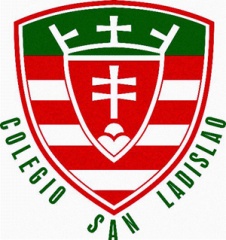  CURSO: 4TO “A” GEOGRAFÍA DEL MUNDO Y LA GLOBALIZACIÓNPROFESORA: JULIETA LAUCIRICAExpectativas de logroExplicar los espacios geográficos estudiados en función de las relaciones que existen entre la economía, la cultura, la política y las condiciones físico-naturales.  Producir conclusiones vinculadas a los espacios geográficos, a partir de actividades en el aula tales como la lectura y análisis de diferentes fuentes de información, la elaboración de informes escritos y discusiones en grupo.Comprender los procesos de diferenciación y desigualdad social y espacial, de acuerdo con la existencia de diversas relaciones sociales originadas en necesidades e intereses económicos, culturales y políticos contrapuestos. Considerar el rol del Estado y su capacidad de intervención en el territorio para lograr mayores grados de igualdad social, en el actual contexto social, económico, político y cultural.Identificar la desigualdad en el intercambio comercial como uno de los factores explicativos del desarrollo de los países centrales y del subdesarrollo de muchos países periféricos. Reconocer algunos de los principales conflictos internacionales ligados a la explotación de los recursos.Buscar, identificar, seleccionar, fuentes de información diversas y razonablemente confiables que dan respuesta a preguntas en una investigación escolar. Relacionar las transformaciones en los mercados de trabajo de una y otra región con las condiciones de vida en ellas y las migraciones internacionales. Analizar y comparar los cambios morfológicos y socio-económicos registrados en las principales metrópolis del mundo durante las últimas décadas. Contenidos curriculares prescriptosUnidad 1Eje temático: Las actuales condiciones económico-políticas del desarrollo desigual mundialConcepto de Estado- nación. Nuevos paradigmas de relaciones internacionales. Conceptos de espacio geográfico y territorio. El conflicto territorial de las Islas Malvinas. Organismos internacionales y bloques regionales de integración económica/política. La globalización, desde su origen mercantilista hasta la globalización neoliberal. Mapa político global del Siglo XX. Países central vs. Países emergentes y periféricos. Comercio internacional en el contexto de la globalización capitalista. El surgimiento del BRIC. Unidad 2La desigual distribución mundial de los recursos. Problemas ambientales y geopolíticos asociadosLos principales recursos naturales en el mundo. Distribución, uso y contaminación de los recursos hídricos. Petróleo, gas y recursos no energéticos.  Las actividades económicas en relación con los recursos naturales: Servicios, industria y agricultura. Servicios de transporte, sistemas informáticos y la brecha digital. Modos de producción industrializados. La centralidad de la actividad agraria y la producción de alimentos. Nuevos paradigmas de desarrollo económico, el desarrollo sustentable y la economía verde. Unidad 3Eje temático: La distribución de la población mundial y sus transformaciones en el actual contexto de la globalización neoliberal.  Principales tendencias demográficas. Desigual distribución de la densidad de población. Las dinámicas migratorias. Conflictos geopolíticos actuales que motivan las migraciones. Mapa de flujos migratorios. Desafíos de urbanización. El caso de las metrópolis y las zonas suburbanas, fragmentación y segregación urbana. Modelo sustentable de ciudad, la ciudad lineal. Las condiciones laborales en zonas urbanas y rurales. Unidad 4Eje temático: Transformaciones urbanas y rurales en el contexto de la globalización neoliberalCaracterísticas de la metropolización actual. Similitudes y diferencias entre estructuras agrarias de países centrales y periféricos. Nuevas tendencias rurales: la industrialización del campo. Las ciudades de América Latina vs las ciudades de América del Norte. Instrumentos de evaluación:Se evaluará  a los alumnos con 1 o 2 pruebas escritas y trabajos prácticos. 